УКРАЇНАМЕНСЬКА  МІСЬКА  РАДАМенського району Чернігівської областіР О З П О Р Я Д Ж Е Н Н Я  Від 18 лютого 2019 року   № 34 Про скликання виконкомуКеруючись Законом України «Про місцеве самоврядування в Україні» та відповідно до Регламенту роботи виконавчого комітету міської ради, скликати позачергове засідання  виконавчого комітету Менської міської ради 18 лютого 2019 року о 14-00 год., в зв’язку з необхідністю термінового розгляду питань про надання одноразової грошової матеріальної допомоги.Питання, що виноситься на розгляд на засідання:Про надання одноразової грошової матеріальної допомоги.Доповідає та готує рішення начальник відділу бухгалтерського обліку та звітності Менської міської ради Солохненко С.А.	Засідання провести в приміщенні Менської міської ради (м. Мена, вул. Титаренка Сергія, № 7).Міський голова                                                       Г.А. Примаков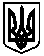 